Эссе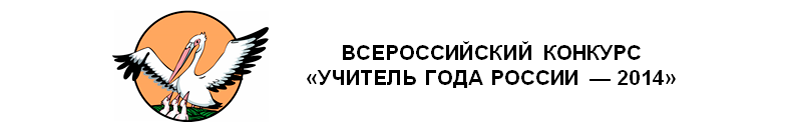 «Учитель - профессия дальнего действия…»Иванова Евгения Андреевна, учитель русского языка и литературы, Муниципального бюджетного общеобразовательного учреждения города Кургана «Средняя общеобразовательная школа  №43 имени академика Г.А. Илизарова»«Странно: почему мы так же, как и перед родителями, всякий раз чувствуем свою вину перед учителями? И не за то вовсе, что было в школе, - нет, а за то, что сталось с нами после,» - начинает свой рассказ «Уроки французского» писатель Валентин Распутин. Но, наверное, эта «вина» и есть благодарность за наше «после».В детстве мне хотелось стать парикмахером. Помню, как мама приходила с новой прической, и я боготворила умельца, который сделал эту красоту. Да, парикмахер может увидеть плод своего труда сразу, любоваться сам и заставлять любоваться окружающих. А учитель? Он тоже делает людей красивыми, только внутренне. Но чтобы сделать душу красивой, нужны  ни час, ни день, ни месяц… Нужны годы, ведь «учитель – это профессия дальнего действия».«Профессия дальнего действия» - это строчка из песни. Ее я услышала впервые, когда училась в школе. Под аккомпанемент гитары песню исполнил наш директор Рамиль Бареевич. Тогда я не понимала глубины смысла этих слов. Больше мне запомнилась строчка: «Капитаны на мостике корабля…». Может быть, именно тогда я и захотела стать учителем, чтобы «солнце нести на крыле». Я представляла себя капитаном, а место у доски перед классом – капитанским мостиком.И вот я – учитель! Передо мной – десятки ребячьих глаз, а главное – ребячьих душ. И так хочется, чтобы они стали красивыми. Я – учитель! Я и есть «после» моих учителей. Вот оно – «дальнее действие». Среди моих одноклассников – и врачи, и программисты, и дизайнеры. И живем мы теперь не в нашем родном поселке Рябково, а по всей России: от Камчатки до Калининграда. Но в жизни каждого из нас был учитель. И сейчас, когда мы стали взрослыми, состоявшимися людьми, действительно, испытываем какую-то «вину» перед своими учителями, как и герой рассказа Валентина Распутина. Эта вина – благодарность за то, что они когда-то, как строители, кирпичик за кирпичиком выкладывали наши души, давали нам знания и не меньше, чем родители, заботились о нашем будущем. И вот в том, кем мы стали сейчас, есть и ваш вклад «… сельские и городские, уважаемые учителя! Добрые, мудрые и дорогие…». Я работаю в родной школе, которую когда-то закончила. У меня сейчас есть мои ученики. А какое «после» ждет их? Вглядываюсь в детские глаза, души, пытаюсь увидеть будущее: вот – красавец – стиляга Новиков Вячеслав. Умнейший парень, но ленивый. Паша Прокопьев – спортсмен. Три отличницы: Даша Мокроусова, Лиза Скляр и Алена Ботникова – интеллигентные, правильные, трудолюбивые…Федор Михайлович Достоевский в свое время сказал: «Красота спасет мир». Но ведь спасти мир могут только люди. Да, люди с красивыми мыслями, с красивыми желаниями. А сделать их такими могут учителя. Значит, будущее за нами, учителями. И в песне нашего директора поется о том же, «что если останется жить Земля, высшим достоинством человечества станут когда-нибудь учителя!».И мы, «дебютанты и асы» верим, что «Учитель – профессия дальнего действия, Главная на земле!».